EPREUVE 1 : LE CAS CONCRETEPREUVE 2 : questionnement compétences domaine Prévention *Le SST peut dire ce qu’il a compris de l’accident (répond à la question que s’est-il passé ? *Le formateur rappelle le scénario de l’accident  (il peut ajouter des éléments qui n’ont pas été donné au SST dans l’urgence)Un collègue ……                                                                  Académie de Dijon- MAC  / Formateurs SST – 09.2015CAS CONCRET N° 1 CO NOMSéquence Secourir une victime qui Secourir une victime qui Secourir une victime qui Geste de secours Résultat à atteindreScénarioVous êtes Vous êtes Vous êtes Analyse du scénario 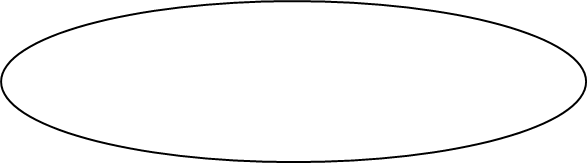 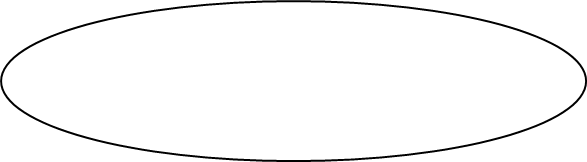 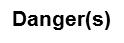 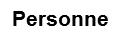 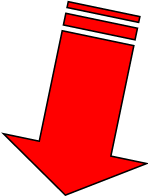 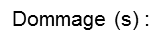 MatérialisationMatériel à prévoir :Lieu :De l’accident :           Du téléphone :          Du DAE :     Acteurs :Consignes à la victime :                                               à la victime :                                               à la victime :                                               Consignes aux témoins :                           au témoin qui passera l’alerte :                aux témoins :                           au témoin qui passera l’alerte :                aux témoins :                           au témoin qui passera l’alerte :                Compétences Indicateurs de réussite(en jaune : indicateurs obligatoires)Acquis Compétences Indicateurs de réussite(en jaune : indicateurs obligatoires)X  ou 0C 2 - Enonce  les dangers : C 2 - Désigne les personnes exposées aux dangers : C 2 - Assure ou fait assurer la protection C 2 C 2 C 2 C 3- ExamineC 3C 3C 3- Enonce les actions qu’il va réaliser  pour porter secours  (pas obligatoire) C 5-Choisit la bonne action 	C 5C 5C 5C 4-Transmet le message d’alerte  En rouge  indicateurs  académiquesC 5-Surveille la victime et agit en conséquences  C 5COUVRIR (ou protéger des intempéries)           C 5RASSURERC 5SURVEILLER (le résultat du geste et l’évolution de l’état de la victime)Compétences Indicateurs de réussite(en jaune : indicateurs obligatoires)Acquis Compétences Indicateurs de réussite(en jaune : indicateurs obligatoires)X  ou 0C 6-Complète le PAD (projeté au tableau)  - De quelle atteinte à la santé s’agit-il ?   C 7- Indique au moins un moyen de prévention 	- Explique comment cette solution aurait  pu éviter l’AT  C 8C 6-Indique qui  il pourrait informer de la situationdangereuse (acteur, document) C 1-indique les limites de son intervention ou cite un code de référencequestion : 